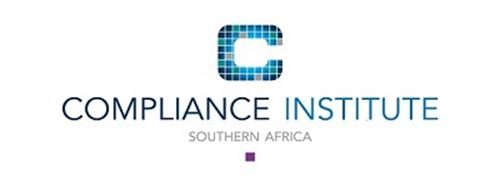 CPD APPLICATION FORMCompliance Institute SA CPD Approval Application for Corporate, Private and Public ProvidersCPD provider detailsAll fields in the table below are compulsory. Please indicate Not Applicable where this is the caseCPD Approval format per event: (Private and Public Institutions)CPD approval format: (Corporate companies who offer in-house, nonpayment events)CPD quality assurance and reporting process:Application process:Complete the Application form on the Institute website or contact education@compliancesa.com  to obtain a copy.  Complete the form and submit all supporting documentation (attached to the application form) to education@compliancesa.com. The application will be evaluated at the next meeting of the Education, Training and Professionalism committee. Please allow one month for processing; this will allow inclusion in the events calendar and thorough assessment of your application. Once the application has been approved, an invoice will be rendered. The approval letter will reflect your CPD registration number if your application has been successful. Costs involved:The endorsement fees include the following:Administration costsQuality assurance costsAd hoc attendance of Compliance Institute representativesPublic Institutions and Private Providers Fees per CPD programme are as follows:The CPD fees cover the administration and quality assurance costs and ad hoc attendance by the Compliance Institute.Corporate businesses (In-house CPD sessions)What supporting documentation should accompany my application? CHECKLIST: (Mandatory for all applications)Required documentation:Event Specific Documentation requirements and Attendance registersSTANDARD CONDITIONS IN THE AGREEMENT:All agreements are effective for 12 months. The agreement can be annually renewed at the option of the Institute. Application for renewal must be submitted to Institute 1 month prior to expiry. All renewals of agreements will be subject to the formal endorsement process and criteria as detailed above; All risks associated with any CPD session or hosting of the event such as unpaid fees and cancellation of a scheduled course or event at short notice, for whatever reason, will be borne by the training provider or the applicant, and not the Compliance Institute.Evaluations must be conducted after each CPD intervention and provided to the Institute within two weeks of the CPD session. The Institute may recommend remedial action and require relevant proof if applicable. All application fees must be received before the organisation will be recorded and advertised on the approved provider list for Compliance Institute CPD endorsement.All providers must be able to record the identity of all attendees and provide verifiableevidence that the attendee attended the event and completed the programme.Attendance registers containing name, contact details and ID/passport number of allattendees– please ensure that you disclose this to your attendees for POPI purposes.CI SA does not endorse any CPD event but evaluates and approves the CPDprogrammes/activities in terms of the documents mentioned above and allocates CPDpoints accordingly. One CPD point is equal to one CPD hour.Standard breach of contract clause applies.I, (Name and Surname) ___________________________________________ duly representing, ____________________________ (Organisation   Name) agree to the terms and conditions stipulated in this agreement.Date: _____________________________________Place: ________________________________Signature: _____________________________________Legal name of provider or companyTrading name of provider or companyVat No.Vat No.Authorized contact personName: Name: Name: Name: Name: Name: Name: Name: Authorized contact personE-Mail: E-Mail: E-Mail: E-Mail: E-Mail: E-Mail: E-Mail: E-Mail: Authorized contact personCell Phone: 	Cell Phone: 	Cell Phone: 	Cell Phone: 	Cell Phone: 	Cell Phone: 	Cell Phone: 	Cell Phone: 	Authorized contact personTelephone: Telephone: Telephone: Telephone: Telephone: Telephone: Telephone: Telephone: Authorized contact personPosition in Provider/Company: Position in Provider/Company: Position in Provider/Company: Position in Provider/Company: Position in Provider/Company: Position in Provider/Company: Position in Provider/Company: Position in Provider/Company: Alternative contactName:Name:Name:Name:Name:Name:Name:Name:Alternative contactE-Mail:E-Mail:E-Mail:E-Mail:E-Mail:E-Mail:E-Mail:E-Mail:Alternative contactCell Phone:	Cell Phone:	Cell Phone:	Cell Phone:	Cell Phone:	Cell Phone:	Cell Phone:	Cell Phone:	Alternative contactTelephone:Telephone:Telephone:Telephone:Telephone:Telephone:Telephone:Telephone:Alternative contactPosition in Provider/Company:Position in Provider/Company:Position in Provider/Company:Position in Provider/Company:Position in Provider/Company:Position in Provider/Company:Position in Provider/Company:Position in Provider/Company:Type of BusinessUniversityAccredited training provider CorporateCorporateCorporateCorporateCorporateProfessional BodyType of BusinessIndustry AssociationPartnershipIndustry AssociationPartnershipPrivate company/individualPrivate company/individualPrivate company/individualPrivate company/individualPrivate company/individualPrivate company/individualSETA/QCTO/Dept. of Higher Education accreditation (if applicable)Physical address of Head Office or Main OfficeWeb addressPostal AddressPostal AddressPostal CodePostal CodeLearning event (1)Description1.Title and brief description of the CPD eventEg. Delivery of event: (seminar, facilitated session, online training, etc.)2.Summary of event(Provide brochures if available)3.Please provide outcomes of programme4.Provide copies of Agenda and/or outline of presentation (where applicable)5.Target Audience/ client profile6.Speaker information – attach cv’s7.Duration of the event8.Fee charged for the event (not applicable to Corporates)9.Assessment process (Where relevant – description of methods and tools)Case Study / Presentation / Group discussions/AssignmentLearning event (1)Description1.Brief description of format for  the CPD events2.Speaker profile (profile of the presenters)3.Topics that will be covered with outcomes 4.Duration of event: (hours)EventYesNoCommentsProcess to update learning material frequently Process to quality assure the delivery of events/training (facilitators, venues, etc)Do you have a record keeping system in place?If yes, please describe the processDuration (Contact time)Fee for approvalNewsletter approvalR480 per editionAnnual registration per companyR 3,500Application per CDP hourR 250  (Eg. Registered programme of 4 hours x R250 = R1,000)Fee for approvalCorporate companies who offer in-house CPD programmes to their employees R10,000 per annum to offer unlimited CPD events Copies of:Format of CPD programme (Example of Agenda)Template of Attendance registerTemplate of learner evaluation  form Type of activitySupporting documentation required:Workshops/ training sessionsSession times, topics and presenters Reviews Presenters/Facilitators: summary CV/qualifications and experience (Not applicable to corporates)ConferencesSession times, topics and presenters or invitationCopies of reviews requiredAttendance registersCPD programmes/sessionsOutline of topics being presentedCopies of reviews required Agenda of programme including- Presenters/Facilitators (including summary CV/qualifications and experience) (Not applicable to corporates)Attendance register Attendance register requirements for CPD activities mentioned above:The name and ID number of the attendee, CPD programme/Course/conference tittleTime and dates of attendance of activityThe number of CPD hours awarded to the activityThe CPD provider registration number from CI (applicable to Private and Public Providers)